Дата проведения: четверг, 23 декабря, 2021На заседании присутствовало 13 человек.Список участников заседания от  23.12.2021Продолжительность заседания 1 час.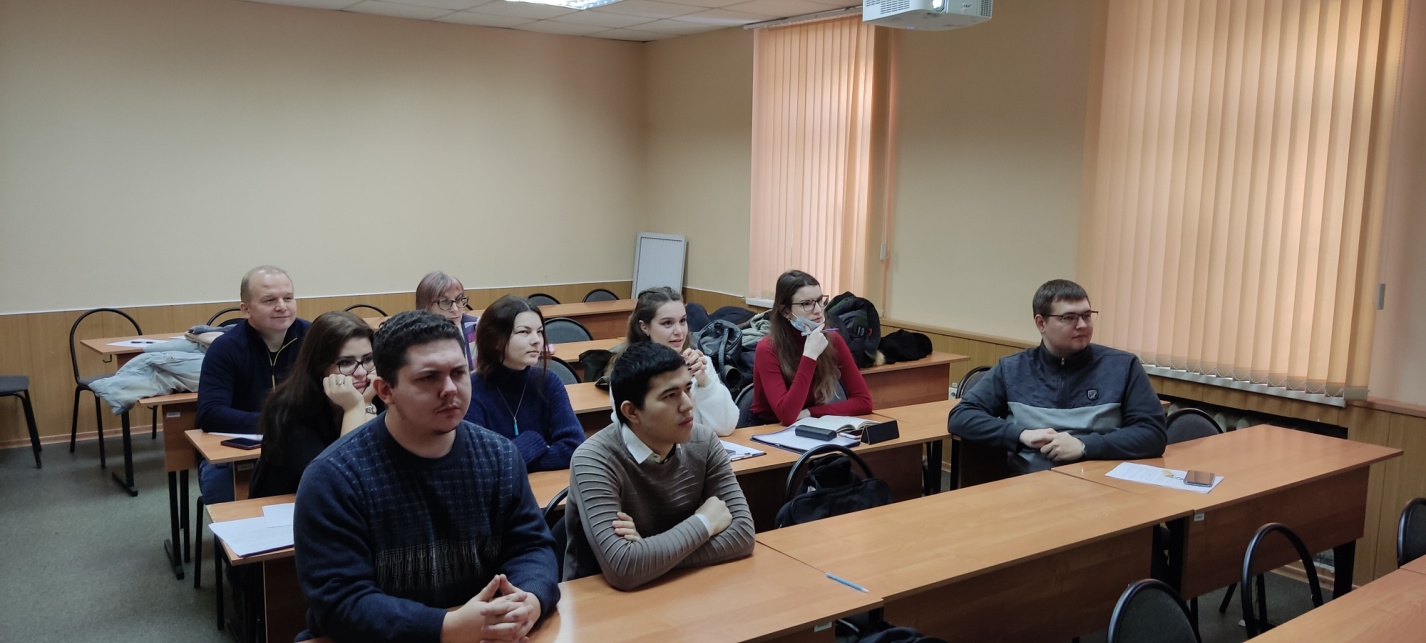 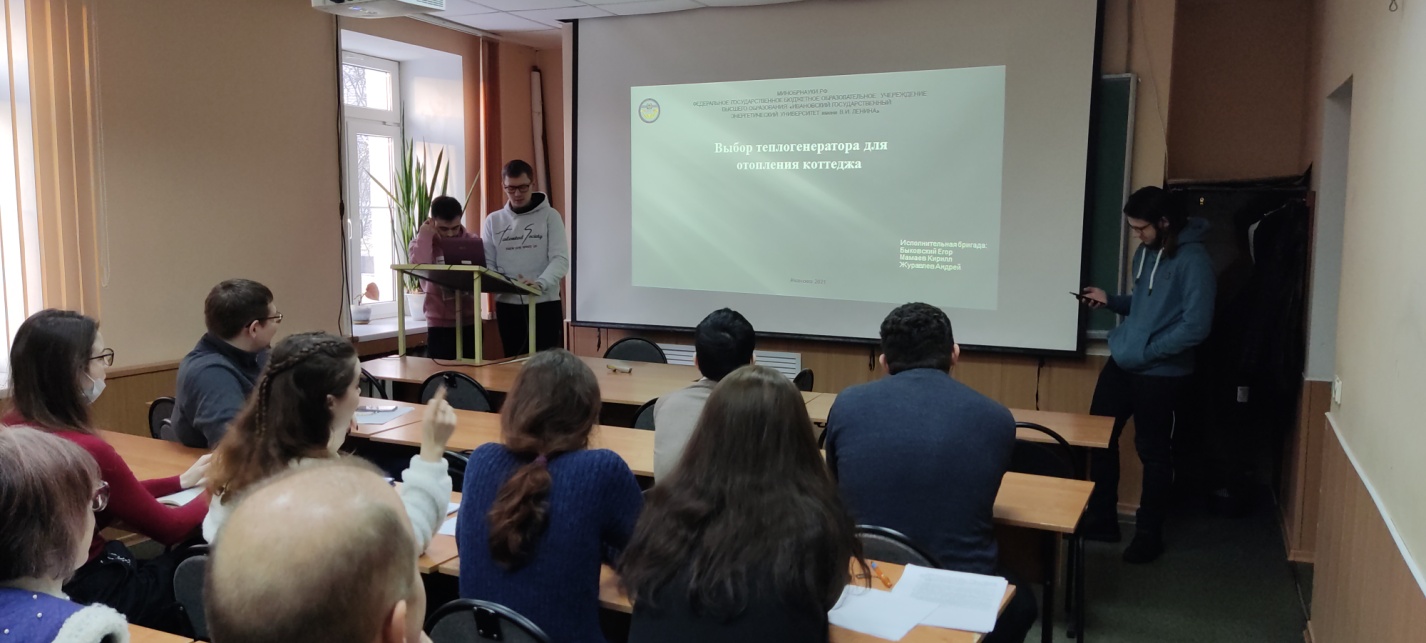 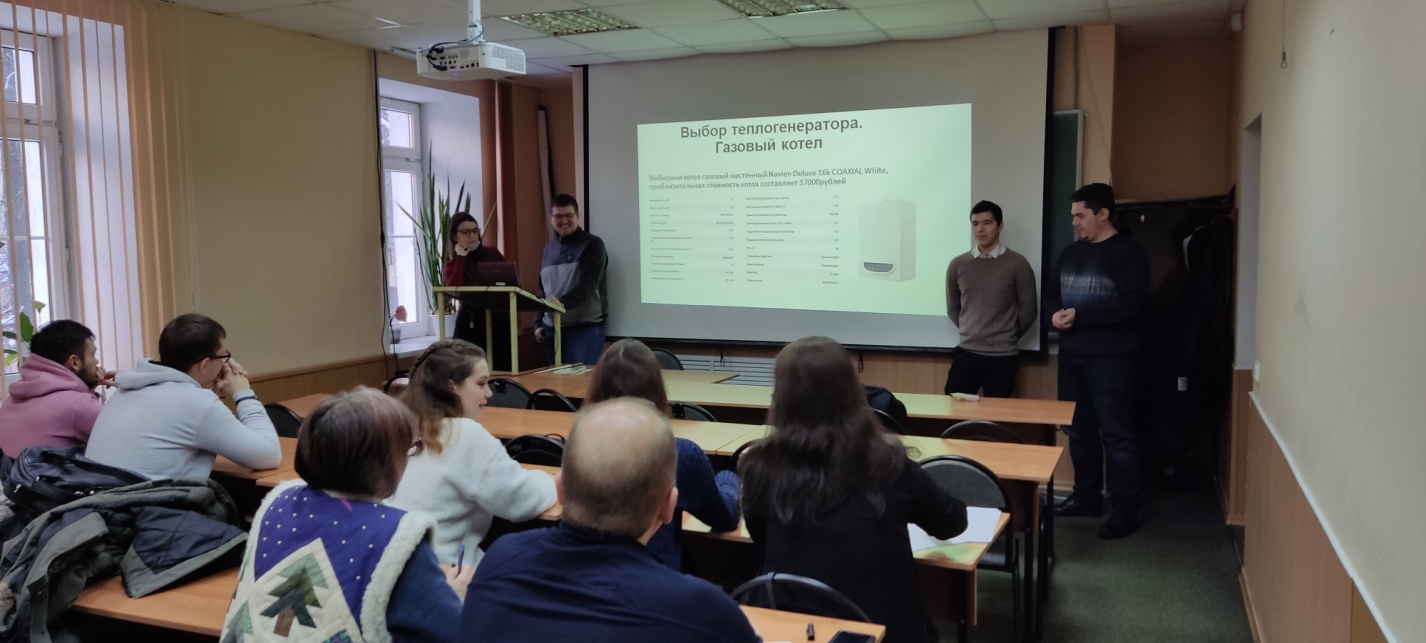 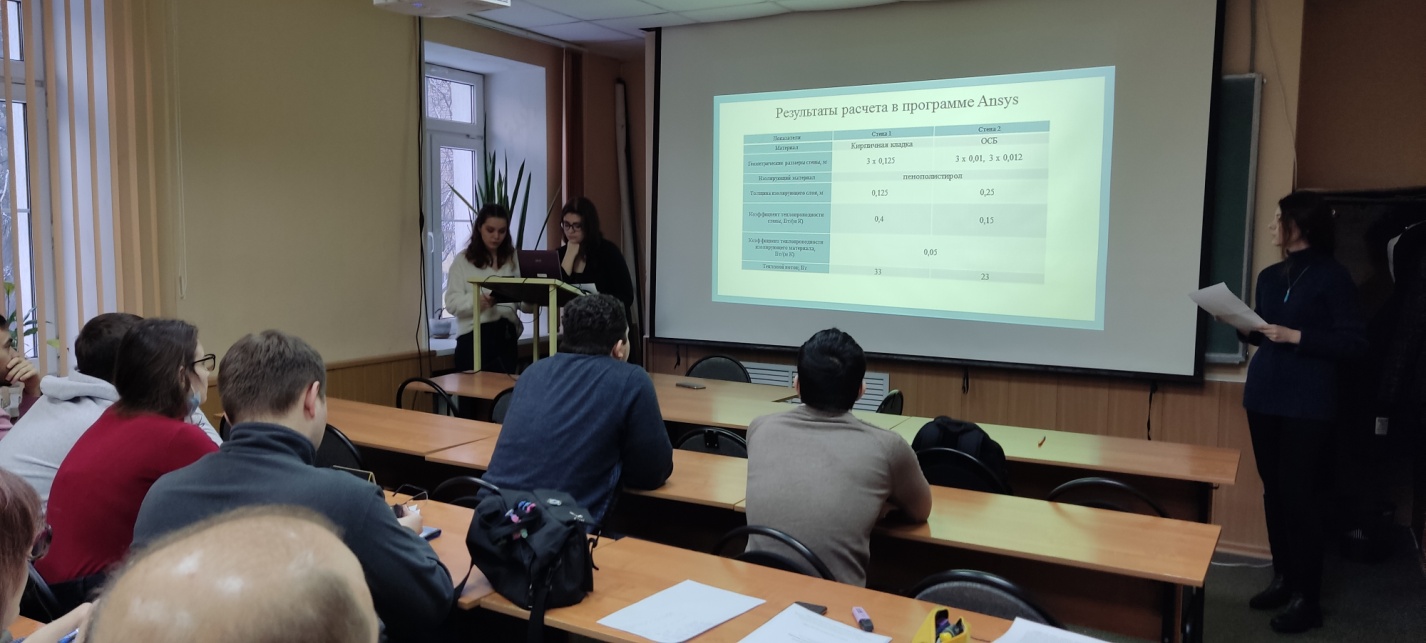 1Садертинова В.А.1-4М2Быкова И.А1-4М3Кряжева А.А.1-4М4Чумак О.Д.1-4М5Воронин С.А.1-4М6Потемкина В.О.1-4М7Быковский Е.П.1-4М8Мамаев К.М.1-4М9Журавлев А.В.1-4М10Умаров К.А.1-4М11Габитов Р.Н.каф. ЭТГ12Колибаба О.Б.каф. ЭТГ13Долинин Д.А.каф. ЭТГ